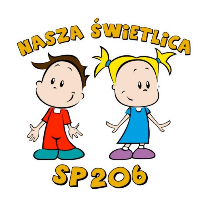        Koła świetlicoweDzień tygodnia/godzinaTematykaOsoba odpowiedzialnaPoniedziałek13.00 – 13.3013.30 – 14.3015.00 – 16.00Zręczne rączkiPodziwiamy polską przyrodę w poezji i w malarstwieKlub gier planszowychEwa MichalskaDorota CzerwińskaLucyna KraśkiewiczDorota KosmyraWtorek8.30 – 9.0013.00 – 14.0014.30 – 15.30Książka uczy i bawi – zajęcia czytelniczeZabawa sztukąKoło sportoweTeresa CebulaKamila SobczyńskaArtur DynerŚroda12.15 – 13.0014.30 – 15.30Zajęcia czytelniczeZabawy plastyczno-techniczneBożena LelenoJanina KuciewskaCzwartek8.00 – 8.30Poczytajki – poczytajmy razem bajkiUrszula Jarosz-RekPiątek13.00 – 14.0013.30 – 14.00Kultura, sztuka, relaks – warsztaty artystyczne z elementami arteterapiiZręczne rączkiLucyna KraśkiewiczEwa Michalska